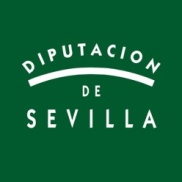 Anexo 4.1.6.SERVICIO DE AYUDA A DOMICILIO PLAN CONCERTADOEl/La Secretario/a o Interventor/a del Ayuntamiento de ______________________________CERTIFICA, que según los documentos que obran en la Intervención de este Ayuntamiento, los fondos transferidos por la Diputación de Sevilla, a través del Convenio Municipal para el desarrollo de los Servicios Sociales Comunitarios, con destino a la Prestación del Servicio de Ayuda a Domicilio a través del Plan Concertado, han sido registrados en la contabilidad municipal y aplicados a la prestación de dicho Servicio a las personas usuarias a las que se les ha concedido este recurso durante el año _____, según consta en las Resoluciones por las que se autoriza la prestación del Servicio y que se detallan a continuación, habiéndose tenido en cuenta las incidencias relativas a altas, bajas, suspensiones y modificaciones de horas recogidas en los cuadros semestrales de liquidación, cuya financiación queda establecida en el Anexo al Convenio mencionado.	Fdo.: El/La Secretario/a o Interventor/a del AyuntamientoNº Resolución DIPUTACIÓNFechaConceptoActualización de personas usuarias1º Trimestre2º Trimestre3º Trimestre